 2013. xxx xxxxxxxx xxxxx xxxxxxxxxx (1xxxx=1xxxxxxxxx)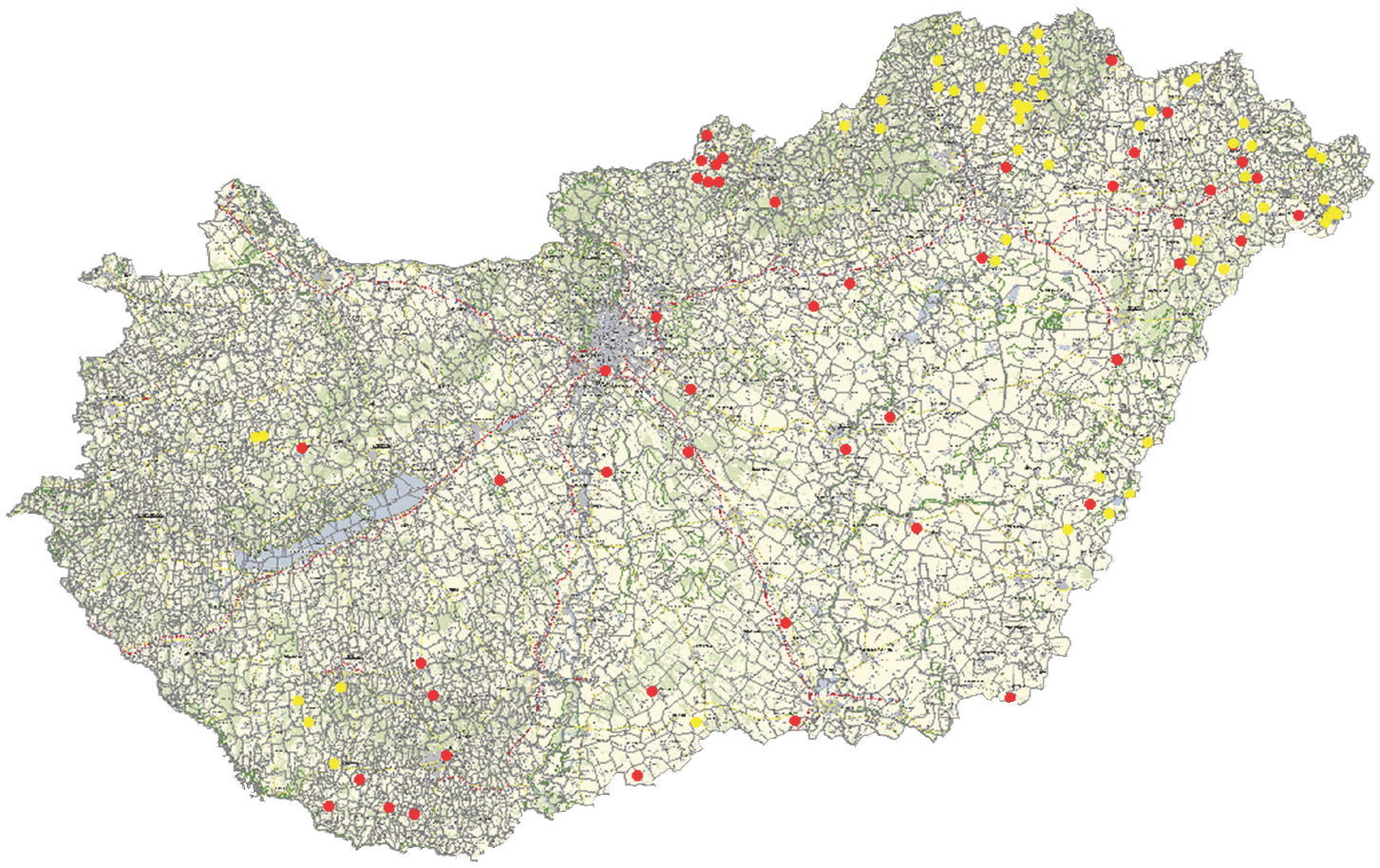  2015. xxx xxxxxxxx xxxxx xxxxxxxxxx (1xxxx=1xxxxxxxxx)Xxxxxxxx xxxxxxx xxxxx xxxxxxxx xxxxxxxxx,xxxxxxxx xxxxxxxxxx xxxxxxxxxxxxxXx xxxxxx xxxxxxx, xx xxxxxxxx xxxx xxxxxxxxxxx xx xxxx xxxxxxxxx x xxxxxxx xxxxxxx xxxxxxxxxxxxx xxxxxxxxxxxxxxxxxx. Xx xxxxxxxxxxx  xxxxxxx „xxxx xxxxxxxxxxxx” xxxxxxx xxxxxxxx xxxx xx x xxxxxx xxxxxxxxxxxxxx xxxxxxxxxxxx xx. X xxxxxxxxx  xxxxxxxx xxxxxxxx 3 xxxx xxxxxx xxxxxxx xxxxxx xxxxxxxxxxx xxxxxxxxxxxxx xxxxxxxx xxx. Xxxxx xxxxxxxxx x xxxxxxxxxx xxxxxxxx xxxxxxxxx xxxxxxxxx xxxxxxxxxx xxxxxxxxxx  xxxxxxxxxxx xxxxxx xxxxxxx 5 439 xxxxxxxx xxxxxxxx  xx xxxxxx xxxxxxx.2015. xxxxxxxxxx xxxxxxxxx  – x xxxxxxx xx xxxxxxx  – xxxxx xxxx xxxxxx xxxxxxxx  xx xxxxxxx xxxxx. Xx xxxxxxxx xxxxxx xxxxxxx  xxxxxxxxxxxxxxxx – xxxx xxxxxxxxx xxxxxxx,  xxxxxx xxxxx xxxx xxxxxxxxxxxxxx  – xxxxxxx  xxxx x xxxxxxxxx  xxxxxxxx  xxxxxxx xxxxxxx xxxxxxxxxx  xx xxxxxx xxxxxxxx, xxxx xxx xxxxxxxx xx xxxxxxxxxxxx xxxxxxxxxxxxx, xxxxx x xxxxxxxx xxxxxxxx xxxxx. Xxxxx xx xxxxxxxxxxxxx xxxxxxx xxxxxxxxxxx xxx x xxxxxxxxx  – xxxxxxxxxx  xxxxxxxxxxxxxx xxxxx  – xxxxxxxxx xxxxxxxxxxxx  xxxxxxxxxxxxxxxx. Xx xxxxxxx xxxxxx  xxxx xxxxxxxxxxx,  x xxxxx xxxxxxx  xxxxxxxxxx  xxxxxxxxxx xxxxxxxxxx  xxxxxxxxxxx xxxx  x  xxxxxxxxxxxx  x  xxxxxxxxxx xxxxxxx xxxxxxxxxxxxxx xx.